Методическая разработка 
урока  для учащихся 5 класса
Дети в гетто.Автор: Чебанова Галина Васильевна,учитель начальных классовМАОУ «СОШ №1»Г.Почепа Брянской области Урок «Дети в гетто».Ни на лучшей скрипке, 
Ни на лучшей флейте
Не сыграть вовеки эту боль,
Что над Бабьим Яром,
Что на монументе
О погибших детях строчек - ноль.
Аркадий Рыклин Цели:Образовательная: - ознакомление учащихся  с историческим фактом трагедии Холокоста;-  повысить информационную грамотность учащихся;-формировать аналитические умения учащихся при работе с историческими источниками;2.  Развивающая:-  развитие навыков социальной восприимчивости и доверия;-  развитие навыков монологической речи;- умения выслушивать другого человека, способности к сочувствию, сопереживанию;-  развить коммуникативные навыки, укрепляющие социальные связи; 3. Воспитательная:-  воспитать у школьников стремление противостоять насилию и жестокости в современном мире;-  научить защищать идеи гуманизма;-  обучение межкультурному пониманию и толерантному поведению. Задачи: - способствовать  пониманию учащимися проблем, связанных  с провозглашением превосходства одной нации над другой, проблемами геноцида.-  вспомнить совместно с учащимися события Великой Отечественной войны и геноцида, провозглашённые фашистской Германией. - воспитывать уважительное отношение к людям – гражданам  России и представителям других народов, ответственность за свои дела и поступки.-  формировать патриотизм, гражданственность.Оборудование: ноутбук, мультимедиа проектор, колонки. Презентация, раздаточный материал.Методы: наглядные, словесные, теоретический.Тип урока: урок – путешествие.Продолжительность: 1, 5 часаХод урока.Эпилог «Память о Холокосте необходима, чтобы наши дети никогда не были жертвами, палачами или равнодушными наблюдателями»И. БауэрПредисловие для учителяДанный урок предназначен для учащихся 5класса, так как я работала с данной аудиторией  учащихся со 2 класса. Они уже знают такие понятия, как Холокост, геноцид. Работа учащихся организована в группах ( 4 группы) и направлена на самостоятельный поиск информации в сети Интернет. Ребята работаю в режиме онлайн на  сайте «Дети в Гетто». 	Цель:  показать, что, несмотря на все трудности, люди в гетто боролись за сохранение человеческих ценностей, взаимопомощи и за поддержание культурной и духовной жизни, дать возможность представить себе реальную жизнь детей гетто. Сайт приглашает «пройтись по улицам» и «зайти» в те или иные помещения. В каждом из них собраны подлинные экспонаты – видеозаписи свидетельств людей, фотографии, рисунки, предметы и т. п. – и их демонстрация сопровождается интерактивными заданиями, стимулирующими вдумчивое отношение к теме.1. Организационный момент.Просмотр видеоролика № 1: Дети, гетто, лагерь смерти. - Ребята, скажите, что вы чувствуете, видя эти кадры, какие эмоции у вас возникают?(Чувство сострадания, переживания)2. Вступительное слово учителя:- Мы родились и выросли в мирное время. Мы никогда не слышали воя сирен, извещающих о военной тревоге, не видели разрушенных фашистскими бомбами домов, не знаем, что такое нетопленое жилище и скудный военный паек. Нам трудно поверить, что человеческую жизнь оборвать так же просто, как утренний сон. Об окопах и траншеях мы можем судить только по кинофильмам да рассказам фронтовиков. Для нас война — история.  Сегодня я хотела бы обратиться к истории великого народа. Мы будем говорить о тех,  кто стал жертвами Катастрофы и когда, а также о том, как сегодня чтят  память погибших в те ужасные дни …  Война не пощадила никого. Самое обидное и ужасное было то, что страдали дети. Подробно  остановимся на теме «Дети в гетто».  3. Словарная работа:- Ребята, давайте вспомним, что такое Холокост?Холокост (Катастрофа) – геноцид – уничтожение народов.Гетто - название района или улицы, населённых евреями и отделённых от остальных частей города. С помощью гетто нацисты планировали обособить евреев от остального населения и полностью властвовать над их жизнью. Как правило, гетто возникали в беднейших районах города. Евреям, перемещённым в гетто, было запрещено его покидать. Располагалось в больших городах поблизости от железнодорожных линий, чтобы потом легче было отправлять их в концлагеря.Жизнь в  гетто отличалась от концлагеря. В них ещё как-то сохранялось подобие семьи. В некоторых гетто продолжали работать школы, кружки для детей. Всё это создавало иллюзию частичного продолжения «нормальной» жизни.Учитель: Из шести миллионов евреев, уничтоженных в годы Холокоста, около полутора миллионов - дети. Всем в гетто было тяжело, но страшнее всего - малолетним узникам. Они оказались совершенно беззащитны перед немецкой военной машиной и штыками местных полицаев. В гетто детям приходилось выносить те же испытания, что и взрослым – голод, постоянный страх смерти, отсутствие нормальных условий существования. Сведений о том, сколько детей было заключено в гетто, не сохранилось, но известно, что их было много, и они продолжали появляться каждый месяц. Дети мало общались между собой, даже те, кто не отличался раньше замкнутостью, теперь не стремился поделиться с другими. Все быстро повзрослели, детство кончилось с приходом немцев. Книг, каких-либо игр в домах не было, освещения отсутствовало, спать ложились рано. Мальчики и девочки, независимо от возраста были озабочены проблемой выживания. У большинства были мысли, что делать завтра? Общее настроение было подавленным. Они не могли жить обычной жизнью ребёнка. Не могли играть, спать, есть,  когда захотят. Но..... несмотря на трудности рисовали, пели, оставались людьми. Так они по своему, по- детски,  боролись за жизнь. Люди ходили, разговаривали, размышляли, что делать и как жить, интересовались тем, что происходит в мире, пользовались любой информацией и слухами. 4. Работа в сети Интернет с сайтом «Дети в гетто».- Сегодня мы проведем виртуальную экскурсию в гетто. Вернее, на сайт  «Дети в гетто», созданный для детей. Он описывает жизнь во время Катастрофы с точки зрения детей, живших в гетто. Вы сможете представить себе реальную жизнь детей гетто. Сайт приглашает «пройтись по улицам» и «зайти» в те или иные помещения. В каждом из них собраны подлинные экспонаты – видеозаписи свидетельств людей, фотографии, рисунки, предметы и т. п. – и их демонстрация сопровождается интерактивными заданиями.Сайт «Дети в гетто» создан в результате плодотворного сотрудничества между Снунит – некоммерческой организацией, образованной Еврейским Университетом в Иерусалиме, которая занимается развитием сетевого образования, и Международной Школой изучения Катастрофы в музее Яд Вашем. 5. Работа в группахУчитель: 1 группа: Отличительный знак. Заточение и изоляция. Скученность в гетто.Отличительный знакС самого начала Второй мировой войны евреи, по распоряжению нацистов, должны были носить отличительные знаки.В одних районах в качестве такого знака служила желтая нашивка в форме звезды Давида, в других - нарукавная повязка белого цвета с голубой звездой.Обозначение евреев было тяжёлым и унизительным актом, позволяющим с лёгкостью их опознавать и отличать от остальных людей. Пренебрежение этим указом приводило к тяжёлым наказаниям. Индивидуальное сообщение ученика Восьмилетний Шмуэль Бак был депортирован в Вильнюсское гетто вместе с семьей. Примерно два с половиной года спустя отец Шмуэля сумел устроить сыну побег, после чего мальчик, вместе с матерью, до самого освобождения укрывался в монастыре. Рисунок, который вы видите перед собой, Шмуэль создал после Катастрофы, будучи уже взрослым человеком. Он назвал свое произведение "Одиночество".Учитель: - Посмотрите на желтую звезду на рисунке. Что собой  представляет фон, на котором расположена звезда? - Что он символизирует?-  Как вы думаете, почему желтый отличительный знак изображен в виде одинокого острова посреди бурного моря под хмурым небом?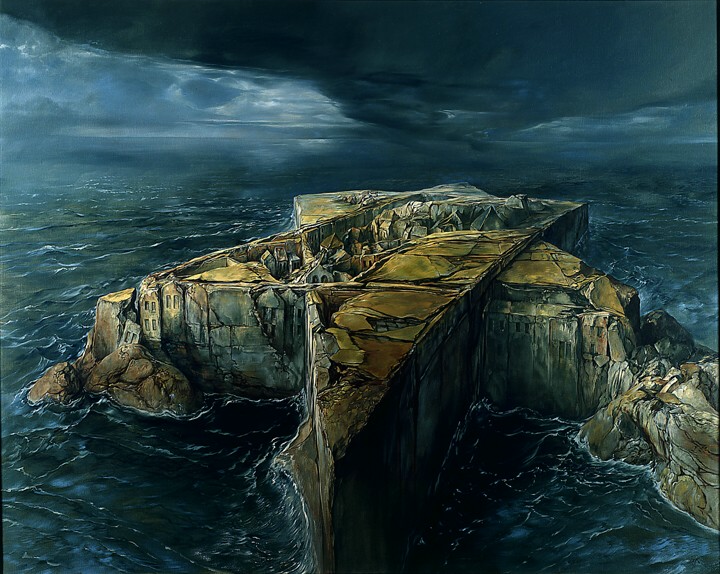  - Ребята, вы прочитайте  свидетельства двух девочек.“Мне 13 лет, Саве (имя девочки) - 15. Но мы ещё не самые юные. Я смотрю украдкой на Саву, и мой взгляд останавливается на жёлтой звезде Давида, пришитой к её пальто. Мне хочется плакать от гнева. Почему? Зачем нас пометили? Почему нас так унижают?” (Рут Минский-Сандер, 13 лет, Лодзь, Польша)“Я помню, как я и моя подруга вышли в воскресенье с этим знаком. Мы вытащили наружу наши цепочки (у моей подруги тоже была цепочка с магендавидом) и пошли так, переполняемые гордостью за то, что мы еврейки. Я не стеснялась этого знака, я гордилась!” ( Билха Шефер, Германия.)-  Как вы думаете, почему чувства этих двух девочек были так не похожи?-  Почему, по-вашему, даже дети должны были носить желтую звезду?Заточение и изоляцияНачиная с осени 1939 года, в Польше и других странах Восточной Европы, нацисты стали переселять евреев в гетто. Таким образом, планировалось изолировать евреев от остального населения и управлять их жизнью.Обычно гетто создавались в бедных районах города. Евреев переселяли в эти районы, и покидать их было запрещено. Евреи вынуждены были расстаться со всем тем, что было для них привычно - имуществом, жильём, знакомыми улицами - и переместиться в новую среду, как правило, более бедную и ограниченную.(Просмотр видео “Дом остался позади” на сайте «Дети в гетто»)Учитель: В своих свидетельствах Хасия, Захава и Исраэль рассказывают о переходе из родного дома в гетто. Каждый из свидетелей описывает то, что было особенно трудно для него в этот переломный период. - О каких трудностях рассказывают наши свидетели?Скученность в геттоС осени 1939 года на территории Польши и других стран Восточной Европы нацисты начали процесс переселения евреев в гетто.Как правило, гетто возникали в бедных районах с большой скученностью населения. Тысячи евреев были переселены на закрытую, небольшую по площади территорию, и теснота стала одной из главных проблем гетто. Одна квартира была поделена между несколькими семьями, члены одной семьи были вынуждены ютиться в одной комнате. Скученность, трудные условия проживания, отсутствие минимальных условий гигиены, голод - всё это приводило к вспышкам различных заболеваний.Учитель: -Как вам кажется, от чего вынуждены были отказаться дети, поселившись со всей семьёй в одной комнате?2 группа: Голод в гетто. Дети-контрабандисты. Детский труд.Учитель: - Самое невыносимое для детей-голод. Как объяснить маленькому ребенку, что нет ничего поесть? Оказывается, есть такое понятие «совесть голода». Об этом речь идет на следующей странице нашего путешествия. Совесть в мире голода“Мальчик лежит в кровати. Он хочет спать. Голод не даёт ему уснуть... […]. В комнате тихо. Мама, папа, младшая сестра - все спят. А там, в коробке - полбуханки хлеба. Может, он тихонечко встанет и отрежет маленький тоненький кусочек? Тонюсенький, никто и не заметит. Совесть не позволяет, этого хлеба должно хватить ещё на два дня, а от него и так отрезали более, чем достаточно. Спор между совестью и голодом. Всё равно этого не хватит. Что так, что этак, съели слишком много. Возьми! Возьми! Только маленький кусочек! Нет, говорит совесть. Этот хлеб - хлеб твоей мамы, твоих братьев, твоей маленькой сестры. Не забирай у них. Ведь они, так же как и ты, голодны. В конце концов, победил голод. Мальчик лежит в кровати, накрывшись с головой, и грызёт сухой хлеб, приправленный солоноватостью его слёз».-Дети в гетто очень рано повзрослели. У них на первом месте были такие понятия как: совесть, мораль, смысл жизни.Голод в геттоНацисты ограничивали поставку продовольствия в гетто, что приводило к недостатку еды и к голоду. Во многих гетто выдавали продовольственные карточки, на которые можно было получить основные виды продуктов, такие как хлеб и картофель. Выдаваемое продовольствие было мизерным и не могло утолить голод.Тот, у кого ещё были деньги, мог приобрести еду на чёрном рынке, но большинство обитателей гетто не имели средств и были вынуждены заниматься ежедневными поисками пропитания.Просмотр видеосюжета «Кто взял сахар?»В этом фильме Шмуэль Гиль рассказывает о событии, глубоко запечатлевшемся в его памяти. (Его брат взял из шкафа сахар.)-Как вы думаете, почему Шмуэль не рассказал о том, кто взял сахар? Дети-контрабандистыВ гетто остро ощущалась нехватка продовольствия. Немцы выдавали мизерные порции еды. Большинство жителей гетто страдало от недоедания и вызванных им болезней. Чтобы выжить, многим приходилось контрабандно доставлять на территорию гетто продовольствие. Обычно этим занимались дети. Их невысокий рост и щуплое телосложение позволяли пролезать через проломы в стене, окружающей гетто. Маленькие контрабандисты подвергались постоянной опасности, но не прекращали попытки добыть еду за пределами гетто. Реалии жизни в гетто заставляли маленьких детей брать на себя ответственность (вместе со взрослыми членами семьи, а часто и вместо них) и заботиться о пропитании для близких. Такие изменения в распределении обязанностей приводили к тому, что дети рано взрослели.Учитель: -Как вы думаете, почему именно маленькие дети стали контрабандистами?Детский трудНесмотря на свой юный возраст, в большинстве гетто дети вынуждены были трудиться на самых разных работах. Для этого было несколько причин: иногда отца семейства забирали на принудительные работы, иногда родители не могли найти работу, но чаще всего, несмотря на то, что оба родителя работали, еды на всех членов семьи не хватало, и детям тоже приходилось трудиться, чтобы добыть пропитание. Были и такие гетто, где все дети обязаны были выходить на работу.Учитель:- Почему дети в гетто работали?Ответить на этот вопрос вы сможете, просмотрев видеосюжет. Хася Бен-Дов и Исраэль Авирам, Лодзинское гетто, Польша3 группа: Повзрослевшие дети. Школы в гетто. Детские газеты.Повзрослевшие детиВо время Второй мировой войны, в период Катастрофы, за месяцы и годы проживания в гетто до неузнаваемости изменился мир ребёнка. Дом, в котором жили, друзья, с которыми играли, школа, в которой учились - ничто не осталось, как прежде. Кроме того, часто дети были вынуждены заниматься вопросами, которые раньше - до войны - были в компетенции взрослых: добывать еду, работать, заботиться о семье. Детей этого периода можно назвать повзрослевшими детьми. Учитель: -Почему в гетто не было детства? Чем занимались дети в гетто?Школы в геттоНесмотря на тяжёлые условия, евреи старались продолжать жизнь в её привычном, будничном понимании. Для того, чтобы дети не были предоставлены самим себе и не скитались по улицам без дела, в гетто были организованы учебные заведения. В некоторых гетто евреям было позволено открывать школы, в других обучение было подпольным. Для детей школа была своеобразным прибежищем, где можно было встречаться, учиться, играть, а иногда и получить немного еды. Просмотрите видеосюжет. Захава Цукерман, Вильнюсское гетто, Литва.Учитель: -Чем отличается школа в гетто от обычной школы? Любила ли Захава ходить в школу? И почему?Детские газетыВ Терезинском гетто некоторые дети жили в приютах, отдельно от родителей. Там они ели, спали, играли и учились вместе с другими мальчиками и девочками своего возраста. Под руководством воспитателей они проводили конкурсы и соревнования, принимали участие в детских постановках, которые потом показывались в гетто, и даже выпускали газеты. Нельзя не упомянуть имя голландской девочки Анны Франк, много успевшей за свою короткую жизнь. Благодаря ее деятельности мы многое знаем о происходившем в гетто. Можно считать героизмом, что в условиях, невозможных для нормальной жизнедеятельности, эта девочка писала дневник, поражающий своим ясным взглядом на происходящее и документальностью описываемых событий.Анна Франк родилась 12 июня 1929 года, умерла - 12 марта 1945 года. На 13 лет ей подарили дневник, который она вела в течение двух лет, пока ее семья скрывалась от нацистов. Схваченные гестапо, они оказались в Освенциме, где погибла ее мать. Анну с сестрой перевели в другой лагерь - Берген-Белзен, где Анна умерла от тифа, когда ей было 15 лет. Дневник сохранили друзья, и в 1947 году сумевший выжить отец опубликовал его. В театрах мира проходят спектакли по мотивам жизни и смерти Анны Франк. Вопросы к размышлению:- Почему мальчики и девочки старались выпускать газету, несмотря на суровые условия жизни в гетто? Какое значение имела для них газета?4 группа: На крыльях фантазии. Детские игры. Театр в гетто.На крыльях фантазииВ годы Катастрофы евреи, находившиеся в гетто, жили в условиях голода, скученности и болезней. Тем не менее, и тогда дети продолжали писать стихи, рисовать картины и мечтать. Мечтать об иных, лучших, временах. Учитель:- Какое значение имело воображение при выживании в гетто?- Посмотрите иллюстрацию картины "Бабочка", Эва (Хава) Любова, Терезинское гетто, Чехословакия. В ответ на стихотворение Павел Фридман-подросток из Терезинского гетто написал стихотворение «Бабочка» 04.06.1942 года в Чехии. (Перевод Инны Лиснянской)Он  родился в Праге 7 января 1926 года, был депортирован в концлагерь Терезин 26 апреля 1942г.Погиб в Освенциме 29 сентября  1977 г. Ему было 18 лет. Стихи Павла Фридмана сохранил его друг Шмидт.Бабочка.та последняя бабочка та последняя самая,
полная солнечного золотого цвета
как желтого солнца слеза о белый звякнула камень
и тут же легко взлетела
словно хотела успеть
расцеловать мой последний свет.В гетто живу уже седьмую неделю
подругой мне стала каштана белая ветвь
друзьями в саду - желтые одуванчики
Но бабочки здесь больше я не встречал
та была самой последней бабочкой в гетто
бабочки здесь не живут.Американский скульптор, художник и дизайнер Дэвид Краков, прочитав это стихотворение, создал скульптуру из бабочек. Он   в 12лет выиграл в престижном конкурсе художников  и  ему поручили создать произведение искусства в память о детях, погибших во время Холокоста. Вдохновение для этой работы Дэвид почерпнул из стихотворения молодого узника концлагеря Павла Фридмана. Дэвид создал   скульптуру, состоящую из 500 бабочек, которые представляют 1 989 детей возрастом до 16 лет, погибших в концлагере Освенцим. Мультипликационные герои символизируют чистоту и невиновность детей, потерявших свои жизни, едва их начав.В Америке открыт музей в память о детях Холокоста, в котором собрано 1500000 бабочек, сделанных вручную детьми всего мира.  Из этих бабочек создана экспозиция.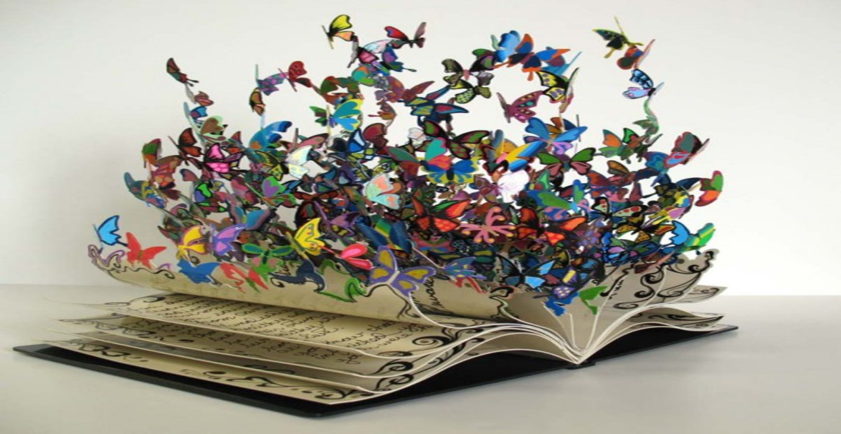 - Подумайте, что символизирует бабочка для Эвы и Павла?- О чём мечтают дети в гетто?Детские игрыМногие дети в гетто вынуждены были работать, добывать продовольствие и помогать близким. Несмотря на трудную жизнь, дети находили время и для игр.Ребята играли в настольные игры, с мячом, в снежки и т.д. Иногда играть было не во что, и тогда дети придумывали игры сами – из тех материалов, которые находили в гетто.Учитель: У детей в гетто почти не было игрушек, однако детская фантазия не иссякала. Прочитайте рассказ Шалома Эйлати о его детстве в Каунасском гетто.- Какую новую игру придумали дети в Каунасском гетто? Зачем?- С какими трудностями сталкивались Шалом и его товарищи, когда хотели поиграть?-  Как ребята преодолевали эти препятствия?Театр Одним из удивительных явлений в гетто было наличие культурной жизни - невзирая на голод, нищету и смерть. В некоторых гетто были созданы театры и ставились спектакли, в которых участвовали как взрослые, так и дети. Для участников спектаклей и зрителей потребность в духовной пище была не меньшей, чем в продовольствии. Учитель: - Чем был, по вашему мнению, для детей гетто спектакль?Из свидетельства Х.П.,12 лет, Терезинское гетто. «…Забылись все мучения, связанные с едой и с изнуряющей работой в огороде. Я чувствовала себя, как человек, видевший прекрасные сны, но внезапно пробуждающийся и обнаруживающий, что всё снова тривиально и буднично”.6. Подведение итогов- Что такое гетто?- Как люди в гетто боролись за сохранение человеческих ценностей, взаимопомощи и за поддержание культурной и духовной жизни?- Что есть дороже у любого народа, у любой матери, у любого отца?(Его родное дитя!)7. РефлексияНа доске учитель вывешивает плакат, на котором изображен вид из окна. У учеников на парте заранее разложены шаблоны бабочек, цветные карандаши. Учитель предлагает ребятам раскрасить бабочек по желанию и наклеить на плакат.- Если вы считаете, что мы должны помнить о детях, которым уже не суждено увидеть бабочек. Помнить и содействовать тому, чтобы трагедия не повторилась никогда. Потому что это не может быть предано забвению.Тогда раскрасьте наших бабочек зеленым цветом, символизирующим жизнь, чистоту и невинность детей, потерявших свои жизни, едва их начав.- Если вы считаете, что нужно еще раз совершить виртуальную экскурсию на сайт «Дети в гетто». « Пройтись  по улицам гетто», «зайти  в помещения», чтобы лучше понять, как в гетто боролись за сохранение человеческих ценностей, взаимопомощи и за поддержание культурной и духовной жизни.Тогда раскрасьте бабочку  желтым цветом.И пусть эти бабочки напоминают нам о детях,  навсегда оставшихся за серыми стенами гетто. О детях, которые даже в таких тяжелых условиях пытались выживать, мечтая выбраться из гетто. Мечты их были о возвышенном. Послушайте стихотворение Авраама Колоповича «Мечта». Мальчик написал это стихотворение, находясь в изоляции, выживая в труднейших условиях гетто. Авраам Кополович родился в 1930 году в городе Лодзь в Польше. Во время войны он находился в Лодзинском гетто. Авраам оставил после себя тетрадь со стихотворениями и рисунками.Ученик:	 Когда я вырасту, и мне исполнится двадцать лет,я выйду, чтобы увидеть наш потрясающий мир,усядусь в птице с мотором,поднимусь и взлечу высоко в космос.Полечу, поплыву, вознесусь, над нашим прекрасным далёким миром.Пронесусь над реками и морями,поднимусь до небес, расцвету,  		облако станет мне сестрой, а ветер братом.Учитель: Ребята, посмотрите, вы создали произведение искусства! Наши бабочки, будто живые! Кажется, что они готовы взлететь в небеса к тем детям, которые не выдержали трудных испытаний. Или написать, что это души тех детей из гетто, которые на небесах?  Мы должны помнить о детях, которым уже никогда не суждено было увидеть бабочек.Наш урок хотелось бы закончить словами пророка Иоиля, 1,2-3 «Передайте об этом детям вашим; а дети ваши пусть скажут своим детям, а их дети – следующему роду… ».    Список используемой литературы и интернет ресурсов.1. Сайт «Дети в гетто»  http://www.ghetto.galim.org.il/rus/2. Альтман И.А., Гербер А.Е., Полторак Д.И. История Холокоста на территории СССР. Учебное пособие.- М.:  Фонд «Холокост», 2001.Холокост. Энциклопедия. – М.: Российская политическая энциклопедия (РОССПЭН),  2005.3. Официальный сайт Центра и Фонда «Холокост»: www.holocf.ru 4. Сайт www.holocaust.by.ru; www.holocaust-history.org 5. Сайт http://www.youtube.com/watch?v=35km0fOazI4&feature=player_embedded 6. Музыка Исаака Перельмана. Еврейские мелодии http://xmusic.me/s/6698915-Isaak_Perelman_-_Evrejskie_melodii/ 